Fremantle Cockburn Hockey ClubKMF Social MembershipKMF Social Members enjoy all the benefits, rights and privileges of the Fremantle Cockburn Hockey Club except the right to vote at General Meetings.Cost $20 per yearValid 1/1/21 – 31/12/21
DIRECT DEPOSIT: Kevin Martin Foundation Westpac BSB: 036-022 Account No: 377 786Use your name and SOCMEM as referencePlease return completed membership form to the email below.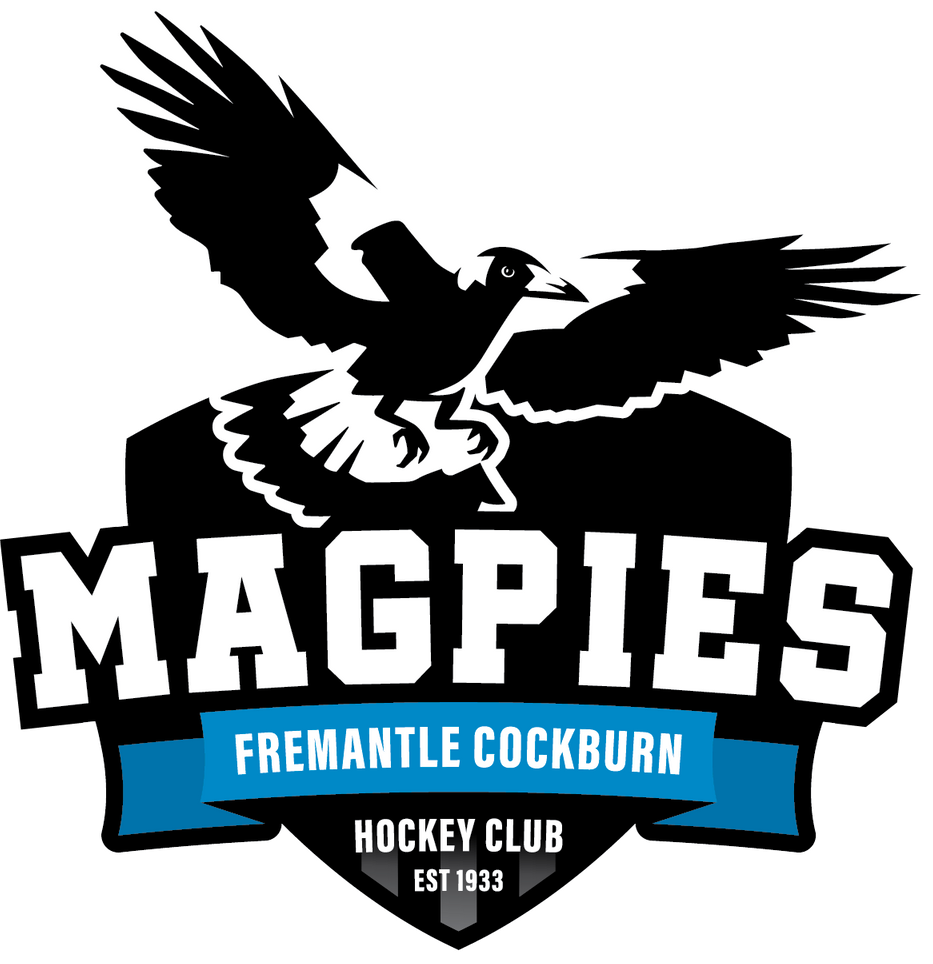 NameEmailAddressPhone Number